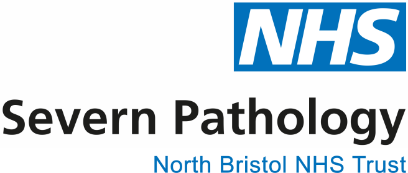 Antimicrobial Reference LaboratoryGuideline Ranges for TDM2022 – 2023Laboratory Contact detailsDr. Maha Albur – Consultant Microbiologist (ARL Clinical Lead)Email: Mahableshwar.Albur@nbt.nhs.ukTel: 0117 41 46230Alan Noel – Principal Clinical Scientist and Laboratory Manager Email: Alan.Noel@nbt.nhs.ukTel: 0117 41 46295Mohanad Al-Habbal – Lead Biomedical Scientist and Deputy ManagerEmail: Mohanad.Al-Habbal@nbt.nhs.ukTel: 0117 41 46279Julie Sunderland – Clinical ScientistEmail: Julie.Sunderland@nbt.nhs.ukTel: 0117 41 48471Naheed Nabi – Senior Biomedical ScientistEmail: Naheed.Nabi@nbt.nhs.ukTel:0117 41 48474Professor Elizabeth Johnson – MRL Service Director (antifungal queries only)Email: Elizabeth.Johnson@nbt.nhs.ukTel:0117 41 46284Professor Andy Borman – MRL Service Deputy Director (antifungal queries only)Email: Andy.Borman@nbt.nhs.ukTel:0117 41 46286General Laboratory details Antimicrobial Reference Laboratory                                        North Bristol NHS TrustSouthmead Hospital Bristol, BS10 5NBWebsite:  www.nbt.nhs.uk/severn-pathology/pathology-services/antimicrobial-reference-laboratory                  Email: ARLEnquiries@nbt.nhs.ukTel: +44 (0) 117 41 46220 (General Enquiries)  Tel: +44 (0) 7802 720 900 (Clinical Enquiries)   Laboratory Opening hours are Monday to Friday 9am to 5:15pm TDM prefaceDespite advances in antimicrobial therapy, a significant proportion of patients with infection suffer with negative clinical outcomes driven by non-modifiable factors such as age, co-morbidities and severity of infection. With rising antimicrobial resistance (AMR) and a decline in the availability of newer agents, optimising the existing therapeutic agents by applying pharmacokinetic/pharmacodynamic (PK/PD) principles has become a priority in clinical practice. Therapeutic drug monitoring (TDM) of antimicrobial agents has been used for a number of antimicrobials for decades; mainly to monitor efficacy and prevent dose-related adverse drug reactions. In recent years, application of TDM has been extended across a wider range of agents as an Antimicrobial Stewardship Strategy (AMS) against growing AMR. Modern healthcare professionals/organisations are faced with more complex clinical needs with age (extremes of low and high), body habitus with a wide range of Body Mass Indices (BMI), multi-organ co-morbidities and polypharmacy leading to drug-drug interactions.  There is a growing pressure amongst clinicians to adopt new technologies to achieve “precision dosing” with a widespread use of TDM in the belief that such intervention will improve patient outcomes. However, hard evidence in the form of Randomised Controlled Trials (RCT) to support such a notion are lacking. Therefore, therapeutic ranges quoted in this document should be used as a “guide” in terms of patient management rather than as a therapeutic “target” to achieve taking into consideration all the infection related factors including host, pathogen, clinical and antimicrobial options.We welcome discussion from clinicians in terms of indications, timings, sample type/container, logistics, transport and interpretation of results on a case-by-case basis. Therefore, please do not hesitate to contact us via above details during the days and timings specified in this document.Aminoglycosides* Assuming initial results are within the expected rangeaNicolau et al. 1995. Antimicrobial Agents & Chemotherapy 39:650-655. bNICE Clinical Guideline 149, 2012.cBritish National Formulary, Edition 67. 2014 section 5.1.4.dElliott et al. 2004. Journal of Antimicrobial Chemotherapy 54: 971-81. eNote: these are different to the AHA Scientific Statement ranges. Baddour et al. 2015. Circulation 132:1435-86. fJenkins et all. 2016. Journal of Antimicrobial Chemotherapy 71: 2754-59. † Guideline levels not available; these are levels that are routinely seen.Hartford nomogram link https://clincalc.com/Aminoglycoside/  Glycopeptides/Lipopeptides/Oxazolidinones*Assuming initial results are within the expected rangeaJeffres et al. 2006.  Chest 130: 947-55.  Lodise et al.  2008.  Antimicrobial Agents & Chemotherapy 52: 1330-1336.bBritish National Formulary.  2008. Number 55. Rybak et al. 2009. Am J Health-Syst Pharm. 66:82–98.cIngram et al.  2008.  Journal of Antimicrobial Chemotherapy 62: 168-171.dWysocki et al, 2001. Antimicrobial Agents and Chemotherapy 45: 2460-2467.eTeicoplanin: Summary of Product Characteristics. 2013. European Medicines Agency. Assessment report: Targocid and associated names. 2014. EMEA/H/A-30/1301. European Medicines Agency.fLamont et al, 2009.  Journal of Antimicrobial Chemotherapy 64: 181-187.gBhavnani et al. 2010. Clinical Infectious Diseases 50: 1568-74. Falcone et al. 2013. J. Infection Chemotherapy 19 :732-9, DiPaolo et al. 2013. Int J. Antimicrobial Agents 42 :250-5, Falcone et al. 2013. CID 57 :1568-76, Reiber et al. 2015 Therapeutic Drug Monitoring, 37 :634-40. .hPea et al. 2012. JAC 67:2034-42. Dong et al. 2014. Eur J. Clinical Microbiology & Infectious Diseases, Epub 12/02/14iMatsumoto et al. 2014. International Journal of Antimicrobial Agents 44:242-7. Cattaneo et al. 2016. Expert Opin Drug Metab. Toxicol. 12:533-44I Hanai et al. 2022. Journal Antimicrobial Chemotherapy 77: 869-879.Antifungal agents*Assuming initial results are within the expected range.aVermes et al. 2000. Journal of Antimicrobial Chemotherapy 46: 171-179. Ashbee et al. 2014. J. Antimicrobial Chemotherapy 69:1162-1176. bAndes et al. 2009. Antimicrobial Agents and Chemotherapy 53: 24-34. Dolton et al. 2015.Current Opinion in Infectious Diseases 27:493-500. Chau et al. 2014 Intern Med J 44:1364-88.cDolton et al. 2012. Antimicrobial Agents and Chemotherapy 56: 2806-2813. Dekkers et al. 2016. Curr Fung Infect Rep 10:51-61. dPascual et al. 2012. Clinical Infectious Diseases 55:381-90.eBorman et al. 2020. Med Mycol 58 (7): 996-999.  ^ Levels that are routinely seen and not true expected levels.Agents used in Mycobacterial infectiona* Assuming initial results are within the expected range; BIW: twice a weekaAssuming that patients are on standard (usually daily) therapy, for patients on intermittent therapy please call to discuss expected levels as these will vary depending on dosing regimen used.bBritish National Formulary, Edition 67. 2014 section 5.1.9.cPeloquin 2017. Microbiol Spectrum 5:1-8. Pasipanodya et al. 2013. J. Infectious Diseases 208:1464-73.dHolland et al. 2009. Pharmacotherapy 29:503-10. Srivastava et al. 2013. European Respiratory Journal, 42:1449-53. Ramachandran et al, 2015, Drug Safety, 38:253-69. Peloquin 2017. Microbiol Spectrum 5:1-8. Hwang et al.2013. Int J. Tuberc Lung Dis 17:1257-66. Park.et al. 2017. AAC 59:4429-4435eSchecter et al. 2010. CID 50: 49-55; McGee et al. 2009. Antimicrobial Agents & Chemotherapy 53: 3981-3984. Dong et al. 2014. Eur J. Clinical Microbiology & Infectious Diseases, Epub 12/02/14fPotter et al, 2020. MDRTB ADR Monitoring Guidance. TB Drug MonographsOther agents*Assuming initial results are within the expected rangeaLuck et al. 2011 International Journal of Antimicrobial Agents 37:445-448.bBritish National Formulary for Children. 2018-19 p354cJoos et al. 1995. Antimicrobial Agents & Chemotherapy 39:2661-2666.dBrown. 2014. Ann Int Care 4:13-22eNation et al. 2014. Lancet Infectious Diseases S1473-3099. Gregorie et al. 2017. Clin Pharmacokinet 56:1441-1460.fHellden et al. 2003. Nephrol. Dial. Transplant 18: 1135-1141Important Changes This VersionNew Analytes Available (from May 2021)*ISONIAZID Sample Requirements:Isoniazid (and metabolite) degrade quickly in serum/plasma. Please provide whole blood (un-centrifuged) in ‘Fluoride/Oxalate’ (FX) tubes.Initial 2h post dose sample required. If slow absorption suspected a further 6h post dose sample may be drawnSent via Dx or Royal MailBlood must reach ARL within 5 days at Room TemperatureISONIAZID (+ N-Acetyl ISONIAZID)*AgentRisk groupExpected levels(Guide-lines)(mg/L)Re-assay interval*(days)GentamicinTobramycin(Once-daily)aAll patients on 2nd-4th dose; earlier if changing renal function or other risk factors.Pre: <1 mg/L Post: >10 mg/Lor8h post (5 mg/kg): 1.5-6 mg/Lor follow Hartford nomogram (but note this is for 7 mg/kg)6-8Gentamicin (Once-daily 5 mg/kg)bNeonatal sepsisPre: < 2 mg/L BUT <1 mg/L after 3rd dosePost: >8 mg/LGentamicinTobramycin(BD or TDS)c-dAll patients on 2nd-4th dose; earlier if changing renal function or other risk factors.Gram Negative pneumoniaPre: <2 mg/L Post: >7 mg/LInfective endocarditis (IE)Pre: <1 mg/LPost: 3-5 mg/L3-7Amikacin(Once-daily)a,fPre: <5 mg/L Post: 40-45† mg/L6-8Amikacin (BD or TDS)cPre: <10 mg/L Post: 20-30 mg/L3-7Streptomycin(7.5 mg/kg BD)d-eAll patients after 2nd-4th dose.Infective endocarditis;Pre: <3.0 mg/LPost: 10-25 mg/L7-28AgentRisk groupExpected levels(Guide-lines)(mg/L)Re-assay interval*(days)Vancomycina-dAll patients on >2-4 days therapy. Patients receiving other nephrotoxic drugs. Assay at 2nd-4th dose.Pre: 10-15 mg/L but 15-20 mg/L in complicated infectionORSteady state during continuous infusion: 20-25 mg/L6-8Teicoplanine-f,ja) Skin and soft tissue infectionb) Bone and Joint infectiond) Infective endocarditise) OPAT on 25 mg/kg 3x per weekPre: 15-30 but <60 mg/LPre: 20-40 but <60 mg/LPre: 30-40 but <60 mg/LPre: 20-30 mg/L6-8DaptomycingPatients with CPK elevation, high dose therapy (>6 mg/kg) or renal impairmentPre: 5-20 mg/L orPre: 10-20 mg/L in severe sepsisPre: >20 mg/L associated with increased risk of toxicity6-8Linezolid(600mg BD)h-iPatients on long-term therapy (>28d) or if on agents with potential drug interactions Pre: 2-8 mg/LPost: 12-26 mg/L8-16AgentRisk groupExpected levels(Guide-lines)(mg/L)Re-assay interval*(days)FlucytosineaRoutine within 72h of starting therapy. Pre: 20-50 mg/L Post: 50-100 mg/L Pre dose concentrations <20 mg/L have been associated with treatment failure and emergence of resistance.Post dose concentrations >100 mg/L have been associated with toxicity. 4-8IsavuconazoleeNot routinely monitored but may be useful in complex cases or in renal impairmentPre: 2-4 mg/L (usually)^4-8Itraconazolea-bRoutine in 1st week of therapy. Measure 4-7 days after starting therapyBy Chromatographic assayProphylaxis: Pre: 0.5-4.0 mg/LTherapy: Pre: 1.0-4.0 mg/L All pre dose levels to be kept below 4.0 mg/L4-8FluconazoleaNot routinely monitored but may be useful in complex cases or renal failureAUC:MIC ratio of >100, call for advice on sampling.4-8Posaconazolea-cRoutine in majority of patients. Measure 3-8 days after starting therapyProphylaxis: Pre: 0.7-3.75 mg/LTherapy: Pre: 1.0-3.75 mg/LAll pre-dose levels to be kept below 3.75 mg/L4-8Voriconazolea,b,dRoutinely within 5d of starting therapyProphylaxis and therapyPre: 1.0-5.5 mg/L or 2.0-5.5 mg/L for bulky or disseminated infections4-8AgentRisk groupExpected levels(Guide-lines)(mg/L)Re-assay interval*(days)Streptomycinb(15 mg/kg OD)All patients after 2nd-4th dose.Pre: <5 mg/L in <50y patientsPre: <1 mg/L in >50y patientsPost: 15-40 mg/L7-28dStreptomycinc(25 mg/kg BIW)All patients after 2nd-4th dose.Pre: <1 mg/L Post: 65-80 mg/L7-28dRifampicincPatients with poor clinical progressionPre: <0.5 mg/L (ideally)Post: <4 mg/L sub-therapeuticPost: 4-8 mg/L usually adequatePost: 8-24 mg/L idealDepending on levels & progressionISONIAZIDf(+N-Acetyl-ISONIAZID)Patients with poor clinical progression + checking for acetylation statusPost: (2hr) 3-5 mg/LDepending on levels & progressionEthambutolcPatients with poor clinical progression or significant renal dysfunctionPre: <1 mg/LPost: 2-6 mg/LDepending on levels & progressionRifabutindPatients who fail to respond to treatment.Patients on agents with CYP P450 interactionsPre: <0.1 mg/L (usually)Post: 0.45-0.9 mg/LDepending on levels &  progressionLevofloxacindPatients being treated for MDR TB.Pre: 0.5-2 mg/LPost: 8-13 mg/LDepending on levels &  progressionCycloserinedAll patients after 4th-6th dose.Pre: 10-20 mg/L Post: (3-4h) 20-35 mg/LLevels to be kept below 35 mg/L10-30dMoxifloxacindPatients being treated for MDR TB.Pre: 0.3-0.7 mg/L Post: 3-5 mg/LDepending on levels & progressionLinezolide(600 mg OD oral)(600 mg BD oral)Patients being treated for MDR TB.Pre: <5 mg/L (ideally)Post: 12-26 mg/LPre: 2-8 mg/L (usually)Post: 12-26 mg/LDepending on levels & progressionAgentRisk groupExpected levels(Guide-lines)(mg/L)Re-assay interval*(days)Aciclovir and its metabolite CMMGfPatients with renal impairment, on high dose therapy or exhibiting CNS effectsFor Aciclovir, interpretation of levels needs to be patient specific CMMG: Measured in Pre-dose levels ONLY.Pre: CMMG <2.6 mg/L. Elevated CMMG levels are associated with increased risk of neurotoxicity.6-8GancicloviraYoung children, renally impairment or unstable renal functionPre: 0.5-1.0 mg/L Post: 7-9 mg/L (Ganciclovir)Post: 5-7 mg/L (Valganciclovir)4-8ChloramphenicolbAll patients but especially neonates.Pre: Ideally <10 mg/L but must be <15 mg/L Post: (2h) 10-25 mg/L 5-7Co-trimoxazoled(sulphamethoxazole + trimethoprim)cHigh-dosage therapy (PCP) or renal impairment.Sulphamethoxazole;Pre: <100 mg/L, Post: 120-150 but <200 mg/LTrimethoprim;Pre: 5-7 mg/L, Post: 5-10 but <20 mg/L6-8ColistinePatients on IV treatmentPre: 2-4 mg/LDay 2-3 (if patient received a loading dose)Re-assay 5-7d